1. Název organizace:      2. Číslo osvědčení o oprávnění MTO:      3. Č.J. nálezu / protokolu o kontrole:      Zpracoval:		     Pozice v MTO:	     Přílohy: 		     Dne:			      Úřad pro civilní letectví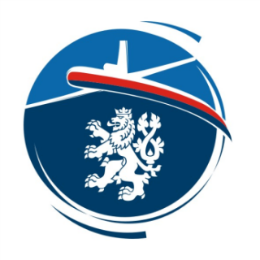 Návrh nápravného opatření organizace pro výcvik a provádění zkoušek údržby Part-147  SL-OZLP-ODVZjištěný nález: (znění nebo ID nálezu)Příčina neshody:Plán nápravných opatření:Lhůta k provedení:Zjištěný nález:(znění nebo ID nálezu)Příčina neshody:Plán nápravných opatření:Lhůta k provedení:Zjištěný nález:(znění nebo ID nálezu)Příčina neshody:Plán nápravných opatření:Lhůta k provedení:Zjištěný nález:(znění nebo ID nálezu)Příčina neshody:Plán nápravných opatření:Lhůta k provedení:Pro potřeby ÚCL:      Pro potřeby ÚCL:      Pro potřeby ÚCL:      Schváleno: Neschváleno: Připomínky: Příloha (dopis ÚCL č.j.):      Příloha (dopis ÚCL č.j.):      Příloha (dopis ÚCL č.j.):      Jméno, podpis:      Jméno, podpis:      Jméno, podpis:      Dne:      Dne:      Dne:      